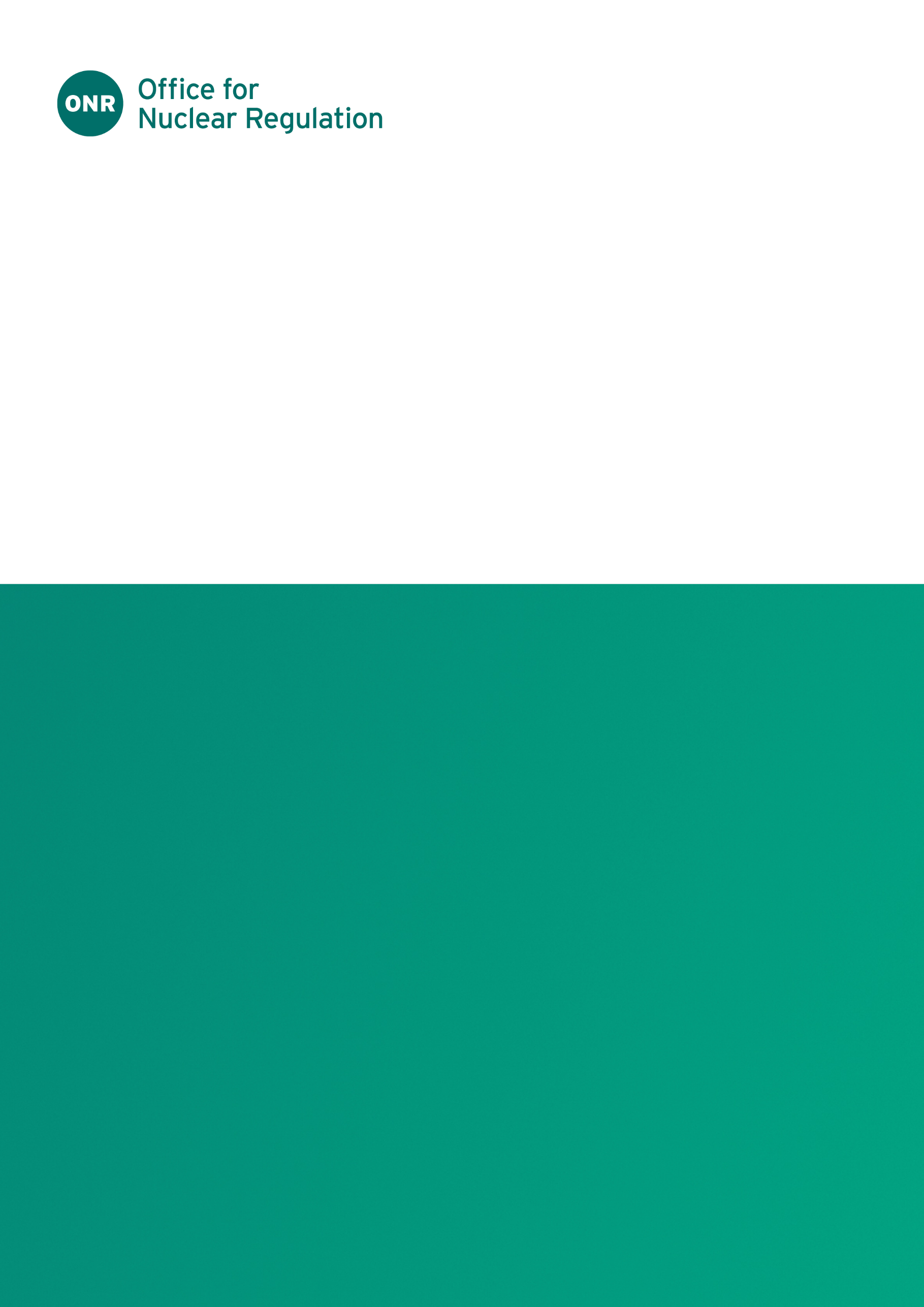 ONR Guidance DocumentProcess Owner: Technical Division DirectorAuthored by: Nuclear Site Health & Safety InspectorReviewed by: Principal Inspector, Nuclear SafetyApproved by: Regulatory Intelligence and Oversight (RIO) LeadIssue No.: Publication Date: March 2024Next Major Review Date: March 2027Doc. Ref. No.: ONR-RIO-GD-006Record Ref. No.: 2024/14736Revision commentaryContents1.	Introduction	41.1.	Purpose	41.2.	Scope and Applicability	41.3.	Roles and Responsibilities	41.4.	Definitions	62.	Guidance for Nuclear Site Health and Safety Dutyholders	72.1.	Implementing RIDDOR 2013 reporting criteria	72.2.	ONR coding of relevant RIDDOR incidents	7References	8Appendix A – RIDDOR 2013 Reporting Criteria	9Injuries (HS01)	9Disease (HS02)	9Dangerous Occurrence (HS03)	10IntroductionPurposeThis document provides dutyholders guidance to promote consistent notification of incidents which meet the reporting criteria in The Reporting of Injuries, Diseases and Dangerous Occurrences Regulations 2013 (RIDDOR 2013). This guidance supports the requirement of ref.  in providing specific guidance to dutyholders in reporting RIDDOR incidents. This document also supports  dutyholders to implement ONR’s incident notification process within their management systems or equivalent arrangements.Scope and ApplicabilityThis guidance applies to all incidents that meet the RIDDOR 2013 notification criteria (Appendix A) and occur on premises where ONR is the enforcing authority. 
These are referred to as ‘relevant RIDDOR incidents’.  These premises include the following:GB nuclear sites,Defence nuclear sites,Authorised defence sites,New nuclear build site.Note: 	These responsibilities are defined in the Energy Act and the Health and Safety (Enforcing Authority) Regulations 1998 (as amended), and these are pursuant to an agreement between ONR and HSE [S1393) HASWA'74 & S90(1) TEA'13].From 2 April 2024, dutyholders must report incidents that meet the notification criteria set out in RIDDOR 2013, where ONR is the enforcing authority, directly to ONR using the process defined in ONR’s incident notification process. Roles and ResponsibilitiesDutyholders are responsible for compliance with RIDDOR 2013. Compliance with this guidance will support their compliance with these regulations. 1.3.1 Who should notify ONRThe following is an extract from the regulations. Regulation 3(1) defines a ‘Responsible Person’ as:(a) in relation to an injury, death or dangerous occurrence reportable under regulation 4, 5, 6 or 7 or recordable under regulation 12(1)(b) involving—(i) an employee, that employee’s employer; or(ii) a person not at work or a self-employed person, or in relation to any other dangerous occurrence, the person who by means of their carrying on any undertaking was in control of the premises where the reportable or recordable incident happened, at the time it happened; or(b) in relation to a diagnosis reportable under regulation 8, 9 or 10 in respect of—(i) an employee, that employee’s employer; or(ii) a self-employed person, that self-employed person.1.3.2 Reporting RequirementsSchedule 1 Part 1, sets out the reporting procedure that the Responsible Person must follow in the event of an incident occurring that meets the notification criteria (Appendix A):Where required to follow the reporting procedure by regulation 4, 5, 6 or 7 (except in relation to a mine or quarry), the responsible person must—(a) notify the relevant enforcing authority of the reportable incident by the quickest practicable means without delay; and(b) send a report of that incident in an approved manner to the relevant enforcing authority within 10 days of the incident.Where required to follow the reporting procedure by regulation 8 (Occupational Diseases), the responsible person must send a report of the diagnosis in an approved manner to the relevant enforcing authority without delay (See Appendix A).ONR is responsible for providing guidance to support dutyholders on understanding and implementing this guidance within their arrangements.For dutyholder record keeping responsibilities, see Regulation 12 and Schedule 1 Part 2 of RIDDOR 2013.DefinitionsTable 1: Table of DefinitionsGuidance for Nuclear Site Health and Safety DutyholdersImplementing RIDDOR 2013 reporting criteria This guidance reflects the change in reporting route from HSE’s website to ONR’s submission form which can be accessed via:ONR’s dutyholder portal for WIReD portal registered account holders, orONR’s website for dutyholders that are not registered on the WIReD portal.The notification criteria are defined in RIDDOR 2013. The supporting guidance from HSE remains relevant (ref. ). The duty to report relevant RIDDOR incidents has not changed with the introduction of this guidance. The RIDDOR 2013 notification criteria are summarised and referenced in Appendix A in a consistent format for incidents from ONR’s other purposes.ONR coding of relevant RIDDOR incidentsDutyholders should NOT use an Incident Notification Form 1 (INF1) to notify ONR of relevant RIDDOR incident. If an incident meets the reporting criteria for RIDDOR 2013 and INF1, it should be reported via both routes. The following incident categories have been created for RIDDOR incidents. These categories will be assigned to the record aligned with the type of RIDDOR incident notified. Table 2 - Incident CategoriesAppendix A – RIDDOR 2013 Reporting CriteriaExamples of Reportable Incidents are provided on HSE’s website, ‘Types of Reportable Incidents’.The definitions of key terms are provided on HSE’s website, Key definitions - RIDDOR - HSE.If you are unsure whether an injury, disease or dangerous occurrence is reportable, please contact ONR for advice via onr.incidents@onr.gov.uk. Injuries (HS01)Description:Any injury defined in RIDDOR 2013 Regulations 4, 5 or 6 at a site where ONR is the enforcing authority.Timing:Within 10 days of the incident (RIDDOR 2013 Schedule 1).Origin of Category:RIDDOR 2013 Regulations 4, 5 and 6.Discussion:ONR has no additional guidance for incidents that meet this category. Dutyholders should consult HSE document INDG453.Dutyholders are required to notify ONR of the reportable incident by the quickest practicable means without delay. The timing above is the prescribed limit for making the report in an approved manner. Disease (HS02)Description:Any disease defined in RIDDOR 2013 Regulations 6, 8 or 9 at a site where ONR is the enforcing authority.Timing:Send a report of the diagnosis in an approved manner without delay. (RIDDOR 2013 Schedule 1).Origin of Category:RIDDOR 2013 Regulations 6, 8 and 9.Discussion:ONR has no additional guidance for incidents that meet this category. Dutyholders should consult HSE document INDG453.Dutyholders are required to notify ONR of the reportable incident by the quickest practicable means without delay. The timing above is the prescribed limit for making the formal report.Dangerous Occurrence (HS03)Description:Any dangerous occurrence defined in RIDDOR 2013 Regulations 7 and Schedule 2 at a site where ONR is the enforcing authority.Timing:Within 10 days of the incident (RIDDOR 2013 Schedule 1).Origin of Category:RIDDOR 2013 Regulation 7 and Schedule 2.Discussion:Dutyholders should consult HSE document INDG453 for guidance on dangerous occurrences. With reference to this guidance and RIDDOR 2013 Schedule 2, dangerous occurrences involving these activities, equipment or occurrences may meet the notification criteria:Lifting equipmentPressure systemsOverhead electrical linesElectrical incidents causing explosion or fireExplosivesBiological agentsRadiation generators and radiographyBreathing apparatusDiving operationsCollapse of scaffoldingTrain collisionsWellsPipelines or pipeline worksStructural collapseExplosion or fireRelease of flammable liquids and gasesHazardous escapes of substancesDutyholders are required to notify ONR of the reportable incident by the quickest practicable means without delay. The timing above is the prescribed limit for making the report in an approved manner.ONR Guidance DocumentIssue No.Description of Update(s)1New document.Term/AcronymDescriptionGBGreat BritainHSEHealth and Safety ExecutiveHSWAHealth and Safety at Work etc. Act 1974INDGIndustry GuidanceRIDDOR 2013Reporting of Injuries, Diseases and Dangerous Occurrences Regulations 2013Relevant RIDDOR IncidentsAll incidents that meet RIDDOR 2013 notification criteria and where ONR is the enforcing authorityTEA 13The Energy Act 2013CategoryDescriptionHS01Any injury defined in RIDDOR 2013 Regulations 4, 5 or 6 at a site where ONR is the enforcing authority.HS02Any disease defined in RIDDOR 2013 Regulations 6, 8 or 9 at a site where ONR is the enforcing authority.HS03Any dangerous occurrence defined in RIDDOR 2013 Regulations 7 and Schedule 2 at a site where ONR is the enforcing authority.